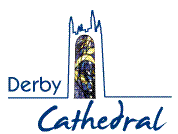 CONFIDENTIALDERBY CATHEDRALAPPLICATION FORMA cv is not an acceptable substitution. Post for which you are applying: 	Chief Operating Officer  Surname:Title:Other names in full:Other names in full:Other names in full:Permanent address:Email address:Permanent address:Email address:Home telephone no:Office telephone no:Mobile telephone no:Home telephone no:Office telephone no:Mobile telephone no:Home telephone no:Office telephone no:Mobile telephone no:Education & Professional Qualifications (Include in this section all the relevant qualifications, examination results and any relevant professional registrations or memberships)Education & Professional Qualifications (Include in this section all the relevant qualifications, examination results and any relevant professional registrations or memberships)Education & Professional Qualifications (Include in this section all the relevant qualifications, examination results and any relevant professional registrations or memberships)From:To:PRESENT AND PREVIOUS EMPLOYMENTPlease provide details of your employment history beginning with your most recent or current role PRESENT AND PREVIOUS EMPLOYMENTPlease provide details of your employment history beginning with your most recent or current role PRESENT AND PREVIOUS EMPLOYMENTPlease provide details of your employment history beginning with your most recent or current role PRESENT AND PREVIOUS EMPLOYMENTPlease provide details of your employment history beginning with your most recent or current role PRESENT AND PREVIOUS EMPLOYMENTPlease provide details of your employment history beginning with your most recent or current role PRESENT AND PREVIOUS EMPLOYMENTPlease provide details of your employment history beginning with your most recent or current role Dates     Dates     Name and address of Position heldBrief descriptionReasons forFromToemployerof responsibilitiesleavingCurrent Salary per annum £Current Salary per annum £Current Salary per annum £Describe your present (or most recent) appointment in terms of its responsibilities and relationships: (please continue on a separate sheet, if necessary)Describe your present (or most recent) appointment in terms of its responsibilities and relationships: (please continue on a separate sheet, if necessary)Describe your present (or most recent) appointment in terms of its responsibilities and relationships: (please continue on a separate sheet, if necessary)Describe your present (or most recent) appointment in terms of its responsibilities and relationships: (please continue on a separate sheet, if necessary)Please tell us what attracts you to the post and why you believe you are suitable for it: (please continue on a separate sheet, if necessary)Please tell us what attracts you to the post and why you believe you are suitable for it: (please continue on a separate sheet, if necessary)Please tell us what attracts you to the post and why you believe you are suitable for it: (please continue on a separate sheet, if necessary)Please tell us what attracts you to the post and why you believe you are suitable for it: (please continue on a separate sheet, if necessary)Leisure interests, hobbies etc:Leisure interests, hobbies etc:Leisure interests, hobbies etc:Leisure interests, hobbies etc:References: Please give names and addresses of two persons to whom reference can be made (one of whom should be your present/last employer). References will only be taken up for the successful applicant. References: Please give names and addresses of two persons to whom reference can be made (one of whom should be your present/last employer). References will only be taken up for the successful applicant. References: Please give names and addresses of two persons to whom reference can be made (one of whom should be your present/last employer). References will only be taken up for the successful applicant. References: Please give names and addresses of two persons to whom reference can be made (one of whom should be your present/last employer). References will only be taken up for the successful applicant. Reference 1: Present Employer Name:Address:Email:Tel: Reference 1: Present Employer Name:Address:Email:Tel: Reference 2:Your connection or relationship with this person:Name:Address:Email:Tel: Reference 2:Your connection or relationship with this person:Name:Address:Email:Tel: Derby Cathedral is committed to respecting your privacy and protecting your personal information. We will only use the personal information you provide during the application process to assess your suitability to work with us. You can review our Privacy Notice online from the outset of the application process, which clearly outlines how your personal data is used and your legal rights regarding its use.Derby Cathedral is committed to respecting your privacy and protecting your personal information. We will only use the personal information you provide during the application process to assess your suitability to work with us. You can review our Privacy Notice online from the outset of the application process, which clearly outlines how your personal data is used and your legal rights regarding its use.Derby Cathedral is committed to respecting your privacy and protecting your personal information. We will only use the personal information you provide during the application process to assess your suitability to work with us. You can review our Privacy Notice online from the outset of the application process, which clearly outlines how your personal data is used and your legal rights regarding its use.Derby Cathedral is committed to respecting your privacy and protecting your personal information. We will only use the personal information you provide during the application process to assess your suitability to work with us. You can review our Privacy Notice online from the outset of the application process, which clearly outlines how your personal data is used and your legal rights regarding its use.To the best of my knowledge and belief the information supplied by me on this form is correct.  I hereby consent to the processing of sensitive personal data, as defined in the Data Protection Act 2018, involved in the consideration of this application.To the best of my knowledge and belief the information supplied by me on this form is correct.  I hereby consent to the processing of sensitive personal data, as defined in the Data Protection Act 2018, involved in the consideration of this application.To the best of my knowledge and belief the information supplied by me on this form is correct.  I hereby consent to the processing of sensitive personal data, as defined in the Data Protection Act 2018, involved in the consideration of this application.To the best of my knowledge and belief the information supplied by me on this form is correct.  I hereby consent to the processing of sensitive personal data, as defined in the Data Protection Act 2018, involved in the consideration of this application.Signed: Date:Date:Date:Please return the completed application form by 12 noon on Monday 5th June 2023:Miss J KilmurrayPA To the Dean 18-19 Iron GateDerbyDE13GPEmail: jessica@derbycathedral.org  Please return the completed application form by 12 noon on Monday 5th June 2023:Miss J KilmurrayPA To the Dean 18-19 Iron GateDerbyDE13GPEmail: jessica@derbycathedral.org  Please return the completed application form by 12 noon on Monday 5th June 2023:Miss J KilmurrayPA To the Dean 18-19 Iron GateDerbyDE13GPEmail: jessica@derbycathedral.org  Please return the completed application form by 12 noon on Monday 5th June 2023:Miss J KilmurrayPA To the Dean 18-19 Iron GateDerbyDE13GPEmail: jessica@derbycathedral.org  